WeVideo with Chromebooks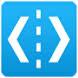 Getting Started:Log on to your computer using your THS Google account. Go to WeVideo.com and click “Log In”. Choose login with Google account.Click Accept to allow access is it asks you to.Click Create VideoBegin Your Production:Be sure that all of your media files are on your Google Drive, a flash drive or a Flip Camera. Or, if you have files on a smartphone you can use the WeVideo app.Click “Upload”, then click “Browse” to locate your files. Select pictures, videos and song files, then click Open. Wait for the upload activity to be done. Video files will take longer to complete.Click on “Storyboard” button in the top left corner under the WeVideo icon to get back to your project. Click on your Media folder to see your files. Save your project! Click “Untitled Video” (top right) and name and save your project. (Click here to save often!)Select “Simple” theme (or choose another theme if you’d like to pick one) and begin adding your images in the order you want them for the foundation of your project. Once you’ve added images you can click and drag to rearrange the order if you need to.Click the Audio Button to add a song or audio file.You now have your basic video done (storyboarded) and are ready to move on to more advanced editing.Advanced EditingSwitch from Storyboard mode to Timeline (simple) mode by clicking arrow next to the Storyboard button in the top left.Add text, graphics, and transitions.Make use of additional visual or audio tracks and/or include narration.For help and tutorials select the “?” link in the lower right-hand corner.Publishing/SharingWhen you are finished with your movie, click the “Publish” button. 
***Note: You must be completely finished before publishing. You will not be able to go back to edit once it’s been done and uploaded.Leave the default settings and click “Publish Video”. When WeVideo finishes rendering and publishing your project, you will get an email telling you that it’s done with a link to view it. To share this video you can send the link with your teacher. 